Guía N°6 Educación Matemática 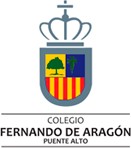 “MIS NUMEROS”Segundos básicosNombre:I.- NÚMEROS Y OPERACIONES.1.- Observa el siguiente ábaco.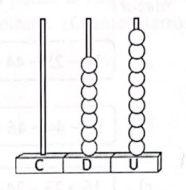 ¿Qué número está representado?90 + 770 + 9  7 + 92.- Juan pinto 16 páginas de un libro para colorear. Si le faltan 13 páginas para terminar de pintar. ¿Cuántas páginas tiene el libro en total?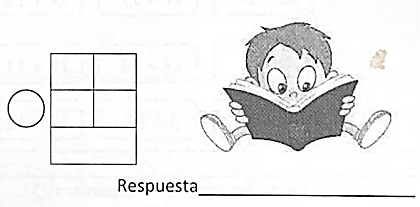 29 páginas31 páginas32 páginas3.- ¿Qué operación permitió resolver el problema planteado anteriormente?Adición.Sustracción.Adición y Sustracción.4.- En el número 64, el dígito de la decena representa:60 unidades6 unidades4 unidades5.- ¿Cuál es el número que va en el casillero vacío?6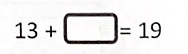 732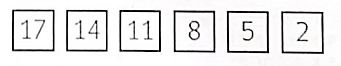 6.- En la secuencia Para pasar de un número al siguiente hay que:Restar 2Restar 3Restar 47.- ¿Qué alternativa representa el número 23?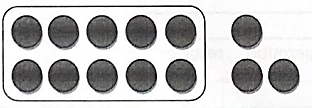 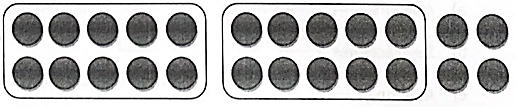 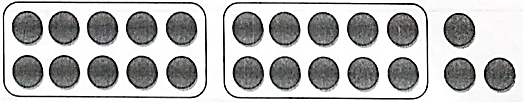 8.- ¿Cuál de las alternativas representa tres combinaciones aditivas del número 27 como resultado?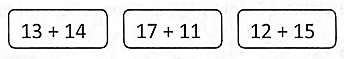 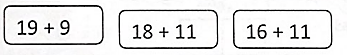 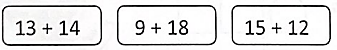 9.- ¿En cuál de las siguientes alternativas hay menos lápices?                            b)                                 c)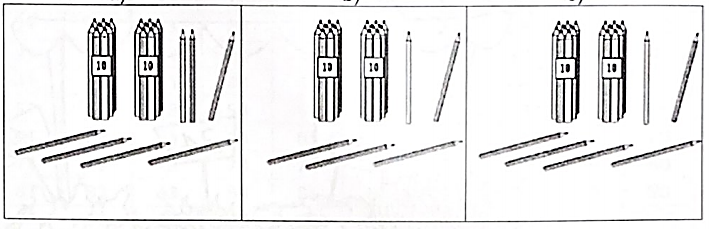 10.- La siguiente representación corresponde al número: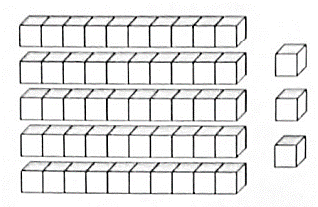    5  +  7     50  +  3   53  +  311.- ¿Cuántas decenas de manzanas hay en la imagen?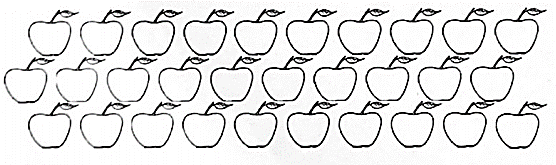 3 decenas13 decenas30 decenasXCurso: 2ºA- 2ºB- 2ºC-2ºD-2ºE.Asignatura: Educación MatemáticaFecha: 10 al 21 de Mayo.En caso de dudas: envía un correo a tu profesora jefeObjetivo de aprendizaje:OA 9: Números y Operaciones.OA 17: Medición.OA 9: Demostrar que comprende la adición y la sustracción en el ámbito del 0 al 100, usando un lenguaje cotidiano y matemático para describir acciones desde su propia experiencia, resolviendo problemas con una variedad de representaciones concretas y pictóricas, de manera manual.OA 17: Identificar días, semanas, meses y fechas en el calendario.Indicadores de evaluaciónAsocian las acciones de agregar y/o quitar con la adición y sustracción.	Resuelven problemas de adicción y sustracción, expresando la solución con el uso de algoritmos.Describen elementos de un calendario. Nombran los días de la semana y los meses del año.Recursos pedagógicosGuía Nº6 “”.Texto del estudiante, páginas desde la 14 a la 19. Cuaderno de actividades, páginas del 10 al 13 Instrucciones para desarrollar la guía.Instálate en un lugar cómodo y con una luminosidad adecuada para trabajar.Prepara tu guía y material de apoyo.Observa y lee cada ejercicio, cuidadosamente.